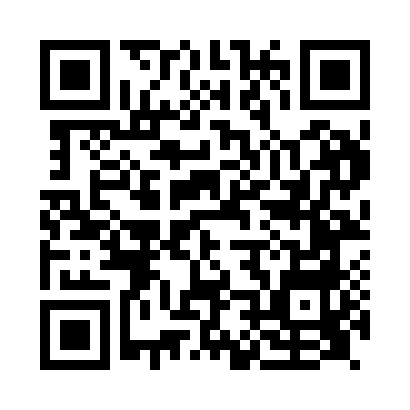 Prayer times for Edwalton, Nottinghamshire, UKMon 1 Jul 2024 - Wed 31 Jul 2024High Latitude Method: Angle Based RulePrayer Calculation Method: Islamic Society of North AmericaAsar Calculation Method: HanafiPrayer times provided by https://www.salahtimes.comDateDayFajrSunriseDhuhrAsrMaghribIsha1Mon2:564:441:086:489:3311:202Tue2:574:451:096:489:3211:203Wed2:574:461:096:489:3211:204Thu2:584:461:096:479:3111:205Fri2:584:471:096:479:3111:206Sat2:594:481:096:479:3011:207Sun2:594:491:106:479:2911:198Mon3:004:501:106:469:2911:199Tue3:004:511:106:469:2811:1910Wed3:014:521:106:469:2711:1811Thu3:024:541:106:459:2611:1812Fri3:024:551:106:459:2511:1813Sat3:034:561:106:449:2411:1714Sun3:044:571:106:449:2311:1715Mon3:044:581:116:439:2211:1616Tue3:055:001:116:439:2111:1617Wed3:065:011:116:429:2011:1518Thu3:065:021:116:429:1911:1419Fri3:075:041:116:419:1711:1420Sat3:085:051:116:409:1611:1321Sun3:095:071:116:399:1511:1322Mon3:095:081:116:399:1311:1223Tue3:105:091:116:389:1211:1124Wed3:115:111:116:379:1011:1025Thu3:125:121:116:369:0911:1026Fri3:125:141:116:359:0711:0927Sat3:135:161:116:349:0611:0828Sun3:145:171:116:339:0411:0729Mon3:155:191:116:329:0211:0730Tue3:155:201:116:319:0111:0631Wed3:165:221:116:308:5911:05